OŠ FažanyPuljska cesta 9KLASA: 007-04/24-05/08URBROJ: 2168-02-01-24-01Fažana, 29.05.2024.Na temelju Čl.72. Statuta OŠ Fažana upućujem:POZIV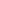 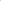 održavanje sjednice Učiteljskog vijeća Osnovne Škole Fažana koja te se održati 4.06.2024. u učionici POV/GEO_u 14:05 satiZa sjednicu predlažem slijedeći dnevni red:Usvajanje zapisnika s prethode sjednicePodručna služba prosvjetne inspekcije Rijeka — dopis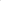 Odluka učiteljskog vijeća — Izmjena GPIP I ŠK (terenska nastava —Vukovar)Pedagoška mjera — strogi ukorDopis osnovnim Školama o odabiru udžbenikaODLUKA O IMENOVANJU ČLANOVA STRUČNOG POVJERENSTVA ZA JEDNOSTAVNU NABAVUODLUKU O IMENOVANJU ČLANOVA STRUČNOG POVJERENSTVA ZA PRIPREMU DOKUMENTACIJE ZA JEDNOSTAVNU NABAVUObavijest za roditeljeOrganizacija zadnjeg dana nastave                                                                                                               ravnateljica:                                                                                                               Marijana Starčić